Move moreChallenge yourself to move more -do the bleep test-ride a bike/scooter- Make a simple circuit - can be done with PE equipment in school or things around home, step up and down on the first step of the stairs. Jump or step over a cushion. Can be timed to challenge, or just complete the circuit 3 times. 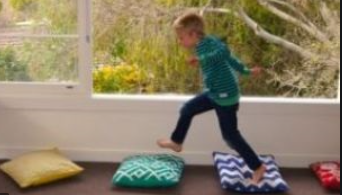 -try Sherbourne movementhttps://www.sherbornemovementuk.org/about/sherborne-developmental-movement/andhttps://www.youtube.com/watch?v=2ZuQheTXnv8Ready, steady, goGet moving https://www.youtube.com/watch?v=Jd7p857oiVk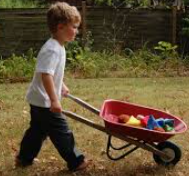 Wheelbarrow race! (children’s barrow) How many objects can you put in your barrow? 1 minute/2 minutes etc.Read ‘Giraffes Can’t dance’https://www.youtube.com/watch?v=Zzb5Acl-n70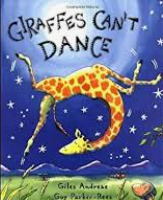 What music makes you want to dance? Send us a video. A push me pull you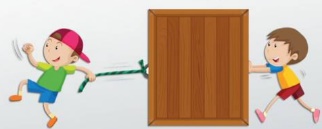 Have a tug of war. What material can you use to tug? Toilet roll. String, washing line, wool, skipping rope?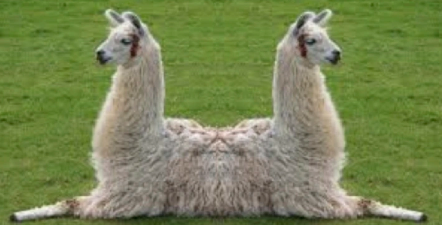 Look at the push me pull you animal. Can you make your own? If you make it from 2 different animals which would win the pushing and pulling? Things that move -likes and dislikes (like the ring pull mice) 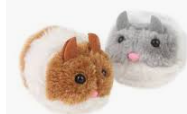 How do you like to move or be moved - fast/slow/smooth/bumpy?Can you make things move - ribbons, parachute, ball, pressing a switch?	Musical movesExploring different sounds using a wooden spoon or drum stick - tap on things in & outside ie fence, dustbin, can you follow a rhythm, go fast slow loud quiet? Can you tap to a well know song or rhyme	
Can you move to this song https://www.youtube.com/watch?v=pn6iOvJzRm0- try to match the pace - can you crawl or jump too?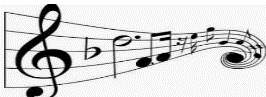 	Musical movesExploring different sounds using a wooden spoon or drum stick - tap on things in & outside ie fence, dustbin, can you follow a rhythm, go fast slow loud quiet? Can you tap to a well know song or rhyme	
Can you move to this song https://www.youtube.com/watch?v=pn6iOvJzRm0- try to match the pace - can you crawl or jump too?Paint on the moveMove wet paint with straws or a fan. 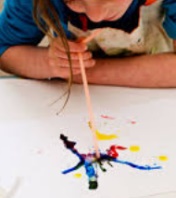 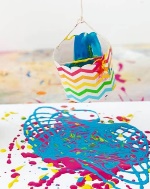 Hang a bottle of paint and push to make it swing to create patterns (maybe do this outdoors!!)Drop some fairly runny paint onto the top of a piece of paper then attach it to a board or fence with a drawing pin in the middle of the paper. As the paint runs down turn the paper to make the drip patterns change direction. 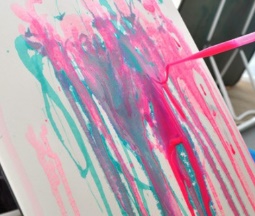 Design and make a moving vehicle out of junk modelling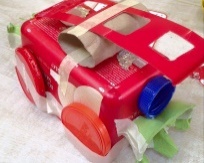 Build a train trackPrint different toy wheel tracksMove moreChallenge yourself to move more -do the bleep test-ride a bike/scooter- Make a simple circuit - can be done with PE equipment in school or things around home, step up and down on the first step of the stairs. Jump or step over a cushion. Can be timed to challenge, or just complete the circuit 3 times. -try Sherbourne movementhttps://www.sherbornemovementuk.org/about/sherborne-developmental-movement/andhttps://www.youtube.com/watch?v=2ZuQheTXnv8Ready, steady, goGet moving https://www.youtube.com/watch?v=Jd7p857oiVkWheelbarrow race! (children’s barrow) How many objects can you put in your barrow? 1 minute/2 minutes etc.Read ‘Giraffes Can’t dance’https://www.youtube.com/watch?v=Zzb5Acl-n70What music makes you want to dance? Send us a video. A push me pull youHave a tug of war. What material can you use to tug? Toilet roll. String, washing line, wool, skipping rope?Look at the push me pull you animal. Can you make your own? If you make it from 2 different animals which would win the pushing and pulling? Things that move -likes and dislikes (like the ring pull mice) How do you like to move or be moved - fast/slow/smooth/bumpy?Can you make things move - ribbons, parachute, ball, pressing a switch?Push off!!Fill a box with heavy things. Draw/tape 2 lines on the floor. How many ways can you find to move the heavy box. Use different textured surfaces. Which way was fastest/easiest?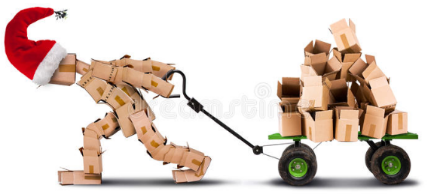 Use pulleys to make Jack & Jill go up the hill or Humpty Dumpty fall off the wall (the beams in school are good for this)How do different animals move- show us!
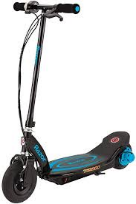 How  do toys move?  Which ones do you push? Which ones do you pull? 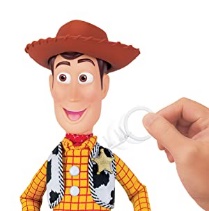 Challenge! Can you make a list of those you would push and those you would pull?  Choose your favourite and write instructions.Push off!!Fill a box with heavy things. Draw/tape 2 lines on the floor. How many ways can you find to move the heavy box. Use different textured surfaces. Which way was fastest/easiest?Use pulleys to make Jack & Jill go up the hill or Humpty Dumpty fall off the wall (the beams in school are good for this)How do different animals move- show us!
How  do toys move?  Which ones do you push? Which ones do you pull? Challenge! Can you make a list of those you would push and those you would pull?  Choose your favourite and write instructions.Paint on the moveMove wet paint with straws or a fan. Hang a bottle of paint and push to make it swing to create patterns (maybe do this outdoors!!)Drop some fairly runny paint onto the top of a piece of paper then attach it to a board or fence with a drawing pin in the middle of the paper. As the paint runs down turn the paper to make the drip patterns change direction. Design and make a moving vehicle out of junk modellingBuild a train trackPrint different toy wheel tracksMove moreChallenge yourself to move more -do the bleep test-ride a bike/scooter- Make a simple circuit - can be done with PE equipment in school or things around home, step up and down on the first step of the stairs. Jump or step over a cushion. Can be timed to challenge, or just complete the circuit 3 times. -try Sherbourne movementhttps://www.sherbornemovementuk.org/about/sherborne-developmental-movement/andhttps://www.youtube.com/watch?v=2ZuQheTXnv8Ready, steady, goGet moving https://www.youtube.com/watch?v=Jd7p857oiVkWheelbarrow race! (children’s barrow) How many objects can you put in your barrow? 1 minute/2 minutes etc.Read ‘Giraffes Can’t dance’https://www.youtube.com/watch?v=Zzb5Acl-n70What music makes you want to dance? Send us a video. Have a go and keep in touchIf you have a go at any of these activities we would love to see what you do. Send a picture or video to stlukes@stlukesprimary.com It may appear in our gallery on the website. Have a look at http://pupils.stlukesprimary.com/gallery.htmlHave a go and keep in touchIf you have a go at any of these activities we would love to see what you do. Send a picture or video to stlukes@stlukesprimary.com It may appear in our gallery on the website. Have a look at http://pupils.stlukesprimary.com/gallery.htmlEnglish 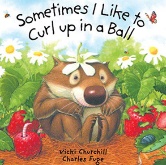  Read Sometimes I like to curl up in a ball https://www.youtube.com/watch?v=vj5pGV3IqWYDo the actions. What actions would you put in your story? How would you describe them. Fill in the gapsI like to…… like a ……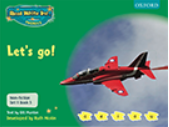  You might like to read these booksOxford Owls: Let’s Go (vehicles) Oxford Owls: Sports is Fun www.oxfordowl.co.uk Describe movements - can you understand the words in the writing patter?  Listen to the movement words to draw letters (which sound did you draw?)Use ribbons/scarves to make letter shapes in the air. (Big and small movements)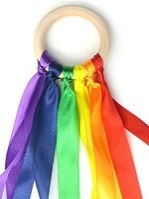 Draw letters on large sheets of paper and use water balloons in tights to splat named letters! Dip the tights in paint/water? Sound out a CVC word and encourage children to splat the word.Place 3 hoops on the floor and put a grapheme card in each one. Can they jump in the hoop, say the sounds and blend to make the word? Children move letter cards to make new CVC words. 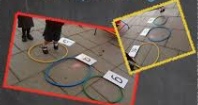 MathsRead Rosie’s walkhttps://www.youtube.com/watch?v=aynZh1-fsBgPractise using your positional language by getting physical – on, under, next to the table, shed, chair etc. 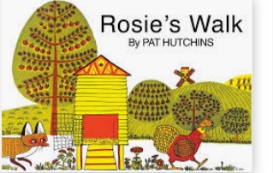 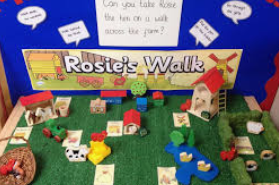 Use doll’s house or toy farm to practice understanding these wordsWork on direction, taking turns to give directions to a place or object ie left, right, 2 steps forward estimate how many steps to get to the kitchen. Use BeeBots in school.Container play - moving items from one place to another, posting into different containers (colour and shape sorting) 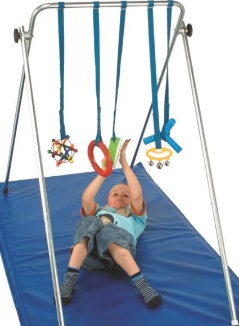 Swiping hanging objects suspended on A frame/hoistsUse drain pipe + cars/balls- how many skittles did they knock down? (put colours/numbers/faces/shapes on the skittles.What did I move? - use a tray of items or a familiar area. Don’t look & get someone to move one item. Can you spot what has moved? Did it move a long way or just change position? What words can you use to describe this?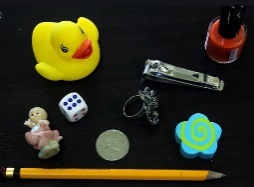 MathsRead Rosie’s walkhttps://www.youtube.com/watch?v=aynZh1-fsBgPractise using your positional language by getting physical – on, under, next to the table, shed, chair etc. Use doll’s house or toy farm to practice understanding these wordsWork on direction, taking turns to give directions to a place or object ie left, right, 2 steps forward estimate how many steps to get to the kitchen. Use BeeBots in school.Container play - moving items from one place to another, posting into different containers (colour and shape sorting) Swiping hanging objects suspended on A frame/hoistsUse drain pipe + cars/balls- how many skittles did they knock down? (put colours/numbers/faces/shapes on the skittles.What did I move? - use a tray of items or a familiar area. Don’t look & get someone to move one item. Can you spot what has moved? Did it move a long way or just change position? What words can you use to describe this?Life SkillsWhat would you pack for a holiday to a hot place?  What would you pack for a holiday to a cold place?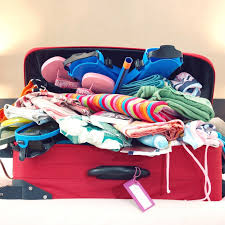 Sort the clothes to match the weather!  Use your own clothes or these:https://www.twinkl.co.uk/resource/t-t-24926-new-photo-weather-clothes-sorting-activity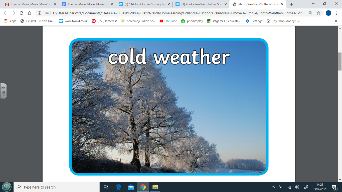 Challenge! Choose a hot place and find out about it. Write down five facts.Sensory Move over a range of different outdoor surfaces e.g. woodland trail, grass, shingle, cobbles. 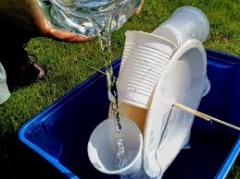 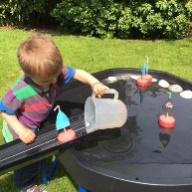 Water play.  Can you make the wheel or the boat move?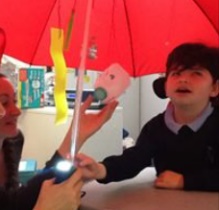 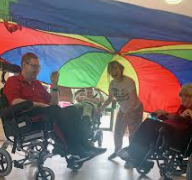 Parachute Games - Moving parachute in different ways, moving over and under parachute. Making things bounce on parachute.(can use bed sheet or umbrella for paired work) . Life SkillsWhat would you pack for a holiday to a hot place?  What would you pack for a holiday to a cold place?Sort the clothes to match the weather!  Use your own clothes or these:https://www.twinkl.co.uk/resource/t-t-24926-new-photo-weather-clothes-sorting-activityChallenge! Choose a hot place and find out about it. Write down five facts.Sensory Move over a range of different outdoor surfaces e.g. woodland trail, grass, shingle, cobbles. Water play.  Can you make the wheel or the boat move?Parachute Games - Moving parachute in different ways, moving over and under parachute. Making things bounce on parachute.(can use bed sheet or umbrella for paired work) . 